«О разрешении на отчисление несовершеннолетней  Елисеевой Марии Валерьевны из числа обучающихся МКОУ «Слободо-Туринской СОШ № 2»	 На основании заявления родителей о переводе дочери Елисеевой Марии Валерьевны на семейную форму образования и ходатайства директора МКОУ «Слободо-Туринской СОШ № 1» об исключении несовершеннолетней Елисеевой Марии Валерьевны, ученицы 7 класса, 13.03.1998 года рождения, не желающей обучаться, зачисленной в число обучающихся ГБОУ СПО СО «Слободо-Туринский аграрно-экономический техникум» по профессии «Маляр»,ПОСТАНОВЛЯЮ: Разрешить администрации МКОУ «Слободо-Туринской СОШ № 1» отчислить из числа обучающихся несовершеннолетнюю Елисееву Марию Валерьевну, по причине оставления ею образовательного учреждения по причине оставления ею образовательного учреждения, с переводом на семейную форму образования.И.о. начальника Слободо-Туринского МОУО                                 Л.Г. Белых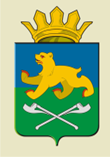 СЛОБОДО-ТУРИНСКИЙ МУНИЦИПАЛЬНЫЙ ОТДЕЛУПРАВЛЕНИЯ ОБРАЗОВАНИЕМ                                П О С Т А Н О В Л Е Н И ЕСЛОБОДО-ТУРИНСКИЙ МУНИЦИПАЛЬНЫЙ ОТДЕЛУПРАВЛЕНИЯ ОБРАЗОВАНИЕМ                                П О С Т А Н О В Л Е Н И Еот   10.10.2014  № 125-д с. Туринская Слобода